Филиал Муниципального автономного общеобразовательного учреждения«Прииртышская средняя общеобразовательная школа» -«Полуяновская средняя общеобразовательная школа»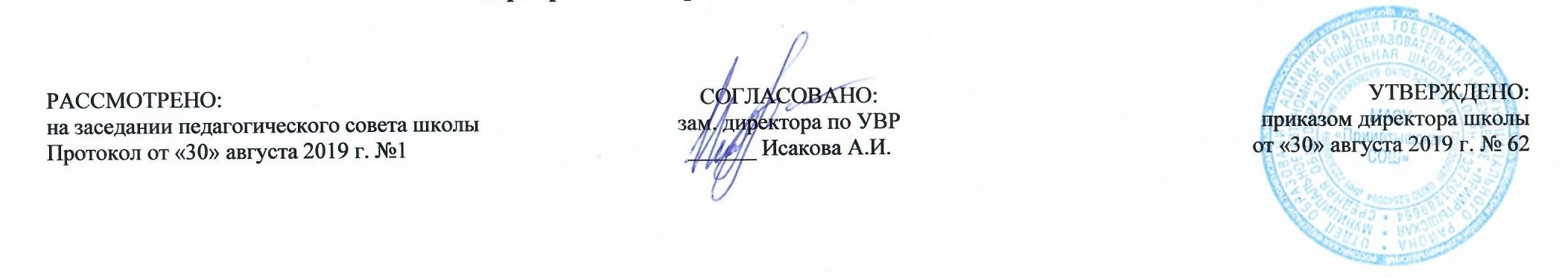 РАБОЧАЯ ПРОГРАММА по физикедля 9 классана 2019-2020 учебный годПланирование составлено в соответствии 	ФГОС ООО	Составитель программы: Уразова РуфинаАхмеровна,учитель физики первой квалификационной категориид.Полуянова2019 годПланируемые результаты освоения учебного предмета «Физика»1) сформируется представление о закономерной связи и познаваемости явлений природы, обобъективности научного знания; о системообразующей роли физики для развития других естественныхнаук, техники и технологий; научного мировоззрения как результата изучения основ строения материи ифундаментальных законов физики;2) сформируются первоначальные представления о физической сущности явлений природы(механических, тепловых, электромагнитных и квантовых), видах материи (вещество и поле), движении какспособе существования материи; усвоят основные идеи механики, атомно-молекулярного учения остроении вещества, элементов электродинамики и квантовой физики; овладеют понятийным аппаратом исимволическим языком физики;3) приобретут опыт применения научных методов познания, наблюдения физических явлений,проведения опытов, простых экспериментальных исследований, прямых и косвенных измерений сиспользованием аналоговых и цифровых измерительных приборов; понимание неизбежности погрешностейлюбых измерений;4) будут понимать физических основ и принципов действия (работы) машин и механизмов, средствпередвижения и связи, бытовых приборов, промышленных технологических процессов, влияния их наокружающую среду; осознание возможных причин техногенных и экологических катастроф;5) осознают необходимости применения достижений физики и технологий для рациональногоприродопользования;6) овладеют основами безопасного использования естественных и искусственных электрических имагнитных полей, электромагнитных и звуковых волн, естественных и искусственных ионизирующихизлучений во избежание их вредного воздействия на окружающую среду и организм человека;7)разовьются умения планировать в повседневной жизни свои действия с применением полученныхзнаний законов механики, электродинамики, термодинамики и тепловых явлений с целью сбереженияздоровья;8) сформируются представлений о нерациональном использовании природных ресурсов и энергии,загрязнении окружающей среды как следствие несовершенства машин и механизмов.Содержание учебного предмета «Физика»Раздел 1.  Законы взаимодействия и движения тел (39 ч)Материальная точка. Система отсчёта. Перемещение. Скорость прямолинейного равномерного движения. Прямолинейное равноускоренное движение: мгновенная скорость, ускорение, перемещение. Графики зависимости кинематических величин от времени при равномерном и равноускоренном движении. Относительность механического движения. Инерциальные системы отсчёта. Первый, второй и третий законы Ньютона. Свободное падение. Закон всемирного тяготения. Искусственные спутники Земли. Импульс. Закон сохранения импульса. Реактивное движение. Ракеты. Фронтальные лабораторные работы.Исследование равноускоренного движения без начальной скорости.Измерение ускорения свободного падения.Раздел 2.  Механические колебания и волны. Звук (15 ч)Колебательное движение. Колебания груза на пружине. Свободные колебания. Колебательная система. Маятник. Амплитуда, период, частота колебаний.Превращения энергии при колебательном движении. Затухающие колебания. Вынужденные колебания.Распространение колебаний в упругих средах. Поперечные и продольные волны. Связь длины волны со скоростью её распространения и периодом (частотой).Звуковые волны. Скорость звука. Высота и громкость звука. Эхо.Фронтальная лабораторная работа.Исследование зависимости периода и частоты свободных колебаний маятника от его длины.Раздел 3.  Электромагнитные явления (23 ч)Однородное и неоднородное магнитное поле. Направление тока и направление линий его магнитного поля. Правило буравчика. Обнаружение магнитного поля. Правило левой руки. Индукция магнитного поля Магнитный поток. Электромагнитная индукция. Генератор переменного тока. Преобразования энергии в электрогенераторах. Экологические проблемы, связанные с тепловыми и гидроэлектростанциями. Электромагнитное поле. Электромагнитные волны. Скорость распространения электромагнитных волн. Электромагнитная природа света.Фронтальная лабораторная работа.Изучение явления электромагнитной индукции.Наблюдение сплошного и линейчатого спектров.Раздел 4.  Строение атома и атомного ядра (19 ч)Радиоактивность как свидетельство сложного строения атомов. Альфа-, бета и гамма-излучения. Опыты Резерфорда. Ядерная модель атома. Радиоактивные превращения атомных ядер. Протонно-нейтронная модель ядра. Дефект масс и энергия связи атомных ядер. Зарядовое и массовое числа. Ядерные реакции. Деление и синтез ядер. Сохранение зарядового и массового чисел при ядерных реакциях. Энергия связи частиц в ядре. Выделение энергии при делении и синтезе ядер. Излучение звёзд. Ядерная энергетика. Экологические проблемы работы атомных электростанций. Методы наблюдения и регистрации частиц в ядерной физике. Дозиметрия. Влияние радиоактивных излучений на живые организмы.Фронтальные лабораторные работы.Измерение естественного радиационного фона дозиметром.Изучение деления ядра урана по фотографии треков.Оценка периода полураспада находящихся в воздухе продуктов распада газа радона.Изучение треков заряженных частиц по готовым фотографиям. Раздел 5. Строение и эволюция Вселенной (5ч)Геоцентрическая и гелиоцентрическая системы мира. Физическая природа небесных тел Солнечной системы.  Происхождение Солнечной системы. Физическая природа Солнца и звезд.  Строение Вселенной. Эволюция Вселенной.  Гипотеза Большого взрыва. Раздел 6. Повторение (6ч)Демонстрации.Прямолинейное и криволинейное движение.Направление скорости при движении по окружности.Свободные колебания груза на нити и груза на пружине.Образование и распространение поперечных и продольных волн.Второй закон Ньютона.Третий закон Ньютона.Закон сохранения импульса.Реактивное движение.Запись колебательного движения.Взаимодействие постоянных магнитов.Действие магнитного поля на ток.Движение прямого проводника и рамки с током в магнитном поле.Электромагнитная индукция.Тематическое планированиеОбучающиеся научатся:Обучающиеся получат возможность научится:соблюдать правила безопасности и охраны труда при работе с учебным и лабораторным оборудованием;понимать смысл основных физических терминов: физическое тело, физическое явление, физическая величина, единицы измерения;распознавать проблемы, которые можно решить при помощи физических методов; анализировать отдельные этапы проведения исследований и интерпретировать результаты наблюдений и опытов;ставить опыты по исследованию физических явлений или физических свойств тел без использования прямых измерений; при этом формулировать проблему/задачу учебного эксперимента; собирать установку из предложенного оборудования; проводить опыт и формулировать выводы.Примечание. При проведении исследования физических явлений измерительные приборы используются лишь как датчики измерения физических величин. Записи показаний прямых измерений в этом случае не требуется.понимать роль эксперимента в получении научной информации;проводить прямые измерения физических величин: время, расстояние, масса тела, объем, сила, температура, атмосферное давление, влажность воздуха, напряжение, сила тока, радиационный фон (с использованием дозиметра); при этом выбирать оптимальный способ измерения и использовать простейшие методы оценки погрешностей измерений.Примечание. Любая учебная программа должна обеспечивать овладение прямыми измерениями всех перечисленных физических величин.проводить исследование зависимостей физических величин с использованием прямых измерений: при этом конструировать установку, фиксировать результаты полученной зависимости физических величин в виде таблиц и графиков, делать выводы по результатам исследования;проводить косвенные измерения физических величин: при выполнении измерений собирать экспериментальную установку, следуя предложенной инструкции, вычислять значение величины и анализировать полученные результаты с учетом заданной точности измерений;анализировать ситуации практико-ориентированного характера, узнавать в них проявление изученных физических явлений или закономерностей и применять имеющиеся знания для их объяснения;понимать принципы действия машин, приборов и технических устройств, условия их безопасного использования в повседневной жизни;использовать при выполнении учебных задач научно-популярную литературу о физических явлениях, справочные материалы, ресурсы Интернет.осознавать ценность научных исследований, роль физики в расширении представлений об окружающем мире и ее вклад в улучшение качества жизни;использовать приемы построения физических моделей, поиска и формулировки доказательств выдвинутых гипотез и теоретических выводов на основе эмпирически установленных фактов;сравнивать точность измерения физических величин по величине их относительной погрешности при проведении прямых измерений;самостоятельно проводить косвенные измерения и исследования физических величин с использованием различных способов измерения физических величин, выбирать средства измерения с учетом необходимой точности измерений, обосновывать выбор способа измерения, адекватного поставленной задаче, проводить оценку достоверности полученных результатов;воспринимать информацию физического содержания в научно-популярной литературе и средствах массовой информации, критически оценивать полученную информацию, анализируя ее содержание и данные об источнике информации;создавать собственные письменные и устные сообщения о физических явлениях на основе нескольких источников информации, сопровождать выступление презентацией, учитывая особенности аудитории сверстников.№ п/пОсновные разделы, темыКоличество часовРаздел 1.  Законы взаимодействия и движения тел391Траектория. Путь. Перемещение.12 Вводный инструктаж по Т.Б. Материальная точка. Система отсчёта.13Определение координаты движущегося тела.14Перемещение при  прямолинейном равномерном движении движение. 15Графическое представление прямолинейного равномерного движения.16Решение задач на прямолинейное равномерное движение.17Решение задач на прямолинейное равномерное движение.18Прямолинейное равноускоренное движение. Ускорение.19Скорость равноускоренного прямолинейного движения. График скорости.110Решение задач на прямолинейное равноускоренное  движение111Перемещение при прямолинейном  равноускоренном движении.112Перемещение при прямолинейном равноускоренном движении без начальной скорости.113Графический метод решения задач на равноускоренное движение.114Графический метод решения задач на равноускоренное движение.115Лабораторная работа №1 «Исследование равноускоренного движения без начальной скорости».116Повторение и обобщение материала по теме «Равномерное и равноускоренное движение»117Обобщение и систематизация знаний по теме «Прямолинейное равномерное и равноускоренное движение»118Относительность механического движения.119Инерциальные системы отсчета. Первый закон Ньютона120Второй закон Ньютона.121Третий закон Ньютона.122Решение задач с применением законов Ньютона.123Решение задач с применением законов Ньютона.124Свободное падение.125Решение задач  на свободное падение тел.126Движение тела, брошенного вертикально вверх. Решение задач. 127Движение тела, брошенного горизонтально.128Решение задач  на движение тела, брошенного горизонтально  вверх. 129Лабораторная работа №2 «Исследование  свободного падения тел».130Закон Всемирного тяготения. Решение задач на закон всемирного тяготения.131Ускорение свободного падения на Земле и других небесных телах.132Прямолинейное и криволинейное движение.133Движение тела по окружности с постоянной по модулю скоростью.134Искусственные спутники Земли.135Импульс. Закон сохранения импульса.136Решение задач на закон сохранения импульса.137Реактивное движение. 138Повторение и обобщение материала по теме «Законы Ньютона. Закон сохранения импульса»139Обобщение и систематизация знаний по теме «Законы динамики»1Раздел 2.  Механические колебания и волны. Звук151Механические колебания. Колебательные системы: математический маятник, пружинный маятник.12Величины, характеризующие колебательное движение. Периоды колебаний различных маятников.13Решение задач по теме «Механические колебания».14Лабораторная работа № 3 «Исследование зависимости периода и частоты свободных колебаний математического маятника от его длины».15Решение задач на колебательное движение.16Механические волны. Виды волн.17Длина волны.18Решение задач на определение длины волны.19Звуковые волны. Звуковые явления.110Высота и тембр звука. Громкость звука.111Распространение звука. Скорость звука.112Отражение звука. Эхо. Решение задач. Звуковой резонанс.113Решение задач по теме «Механические колебания и волны».114Повторение и обобщение материала по теме «Механические колебания и волны»115Обобщение и систематизация знаний по теме «Механические колебания и волны»1Раздел 3.  Электромагнитные явления 231Магнитное поле. Однородное и неоднородное магнитное поле.12Графическое изображение магнитного поля.13Направление тока и направление линий его магнитного поля.14Обнаружение магнитного поля по его действию на электрический ток. Правило левой руки.15Решение задач «Действие магнитного поля на проводник с током»16Индукция магнитного поля.17Решение задач на  «Обнаружение магнитного поля по его действию на электрический ток. Правило левой руки. Индукция магнитного поля»18Магнитный поток19Лабораторная работа №4 «Изучение явления  электромагнитной индукции»110Явление электромагнитной индукции.111Получение переменного электрического тока. Трансформатор.112Решение задач на  «Явление электромагнитной индукции»113Электромагнитное поле.114Электромагнитные волны.115Шкала электромагнитных волн.116Решение задач «Электромагнитные волны»117Интерференция света.118Электромагнитная природа света.119Лабораторная работа №5 «Наблюдение сплошного и линейчатого спектров испускания»120Влияние электромагнитных излучений на живые организмы121Повторение и обобщение материала по теме «Электромагнитное поле. Электромагнитные колебания и волны»122Повторение и обобщение материала по теме «Электромагнитное поле. Электромагнитные колебания и волны»123Обобщение и систематизация знаний по теме  «Электромагнитное поле. Электромагнитные колебания и волны»1Раздел 4. Строение атома и атомного ядра. Использование энергии атомных ядер191Радиоактивность как свидетельство сложного строения атома.12Модели атомов. Опыт Резерфорда.13Радиоактивные превращения атомных ядер.14Экспериментальные методы исследования частиц.15Открытие протона и нейтрона16Состав атомного ядра. Массовое число. Зарядовое число.17Решение задач «Состав атомного ядра. Массовое число. Зарядовое число»18Изотопы.19Альфа- и бета- распад. Правило смещения.110Решение задач «Альфа- и бета- распад. Правило смещения»111Ядерные силы. Энергия связи. Дефект масс.112Решение задач «Энергию связи, дефект масс»113Деление ядер урана. Цепные ядерные реакции.114Ядерный реактор. Преобразование внутренней энергии ядер в электрическую энергию.115Лабораторная работа № 5. «Изучение треков заряженных частиц по готовым фотографиям».116Термоядерная реакция. Атомная энергетика.117Биологическое действие радиации.118Повторение и обобщение материала по теме «Строение атома и атомного ядра»119Обобщение и систематизация знаний по теме «Строение атома и атомного ядра».1Раздел 5.Строение и эволюция Вселенной51Состав,строение и происхождение Солнечной системы12Большие планеты Солнечной системы13Малые тела Солнечной системы14Строение,излучения и эволюция Солнца и звезд15Строение и эволюция Вселенной1Итоговая контрольная работа за курс 9 класса1Итого за 1 четвертьИтого за 1 четверть24Итого за 2 четвертьИтого за 2 четверть24Итого за 3 четвертьИтого за 3 четверть30Итого за 4 четвертьИтого за 4 четверть24Итого за год:Итого за год:102